PRESSEMITTEILUNG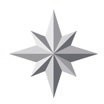 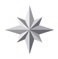 Dezember 2024GRÖMO verstärkt Außendienst-Team
Neuer Gebietsverkaufsleiter Marktoberdorf, 18.12.2023 – Verstärkung für das Vertriebsteam des Allgäuer Dachentwässerungsspezialisten GRÖMO! Seit Dezember 2023 ist Mario Weißenborn neuer GRÖMO-Gebietsverkaufsleiter im Außendienst. In dieser Position verantwortet der 49-jährige Oberfranke die Kundenbetreuung für Bayern, Baden-Württemberg Hessen, Saarland und Rheinland-Pfalz. „Die ausgeschriebene Stelle bei GRÖMO hat mich sofort angesprochen. Ich freue mich auf diese neue, spannende Herausforderung und die Zusammenarbeit mit allen Kunden und Partnern“, sagt Mario Weißenborn. Der verheiratete Familienvater verfügt über eine mehr als 20-jährige fundierte Vertriebserfahrung in der Technischen Gebäudeausrüstung und Fördertechnik. Die vergangenen sechs Jahre war er bei einem führenden Maschinenbauunternehmen als Kundenberater sowie Vertriebsmitarbeiter im Außendienst tätig. „Dass wir Mario Weißenborn für diese Position gewinnen konnten, freut uns sehr“, so GRÖMO-Vertriebsleiter Markus Schreck. „Seine zukünftigen Ziele sind es, die Verkaufsvolumen in der Region zu steigern, indem er eng mit unseren Kunden zusammenarbeitet, Ihre Bedürfnisse versteht und die daraus resultierenden Wachstumspotenziale voll ausschöpft. Wir freuen uns, Mario Weißenborn in unserem Team begrüßen zu dürfen.“Ansprechpartner für die Medien:Manuel Kitzinger GRÖMO GmbH & Co. KG Tel: +49 8342 912-535Fax: +49 8342 912-493Röntgenring 2, 87616 Marktoberdorf E-Mail: kitzinger@groemo.deBildmaterial: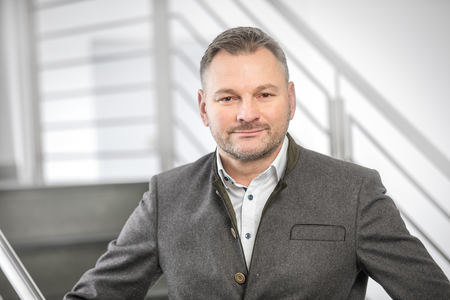 
Bildtext: Der Vertriebsexperte Mario Weißenborn verstärkt seit 1. Dezember das GRÖMO Außendienst-Team.